March 22, 2017Reference:  Huntington's Disease Clinic/Neurology Cognition and Movement Office  Move , Effective 3/28/17Dear Patients, Families and Caregivers:The Huntington's Disease Clinic Offices along with the Neurology Cognition and Movement Group, (including all research and clinical personnel) will be moving on March 28, 2017. Our new location will be:The Villages at Vanderbilt1500 21st Ave. S., Suite 3000Nashville TN 37212For research visits on or after this date, please park in the underground garage at the Villages at Vanderbilt.Note this does NOT affect HD Clinic visits which will remain in the Preston Research Building, Basement Level, Suite 1053.If you have any questions, please contact:Trevicca MooreOffice AssistantPhone 615-875-7160We hope this new space will allow us to better serve you.Sincerely,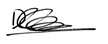 Daniel O. Claassen, MD MSAssistant Professor of Neurology	Director, Huntington's Disease Center of ExcellenceProgram Director, Cognitive and Behavioral Neurology FellowshipDepartment of NeurologyVanderbilt University Medical Center